Transport – places and people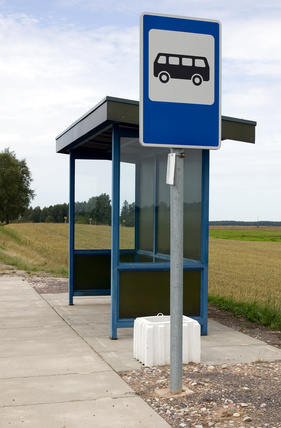 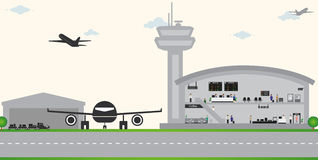 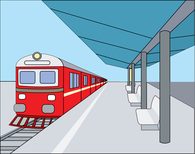 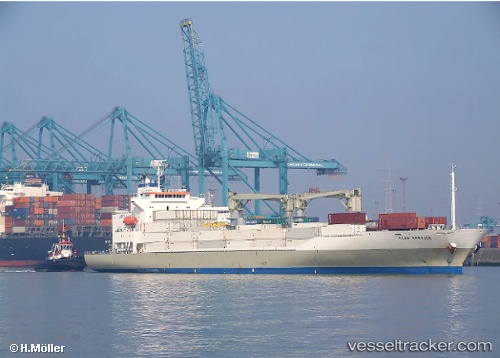 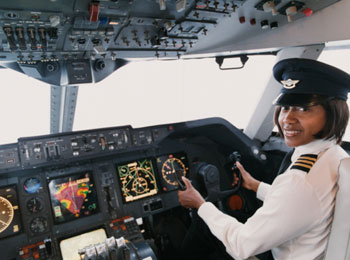 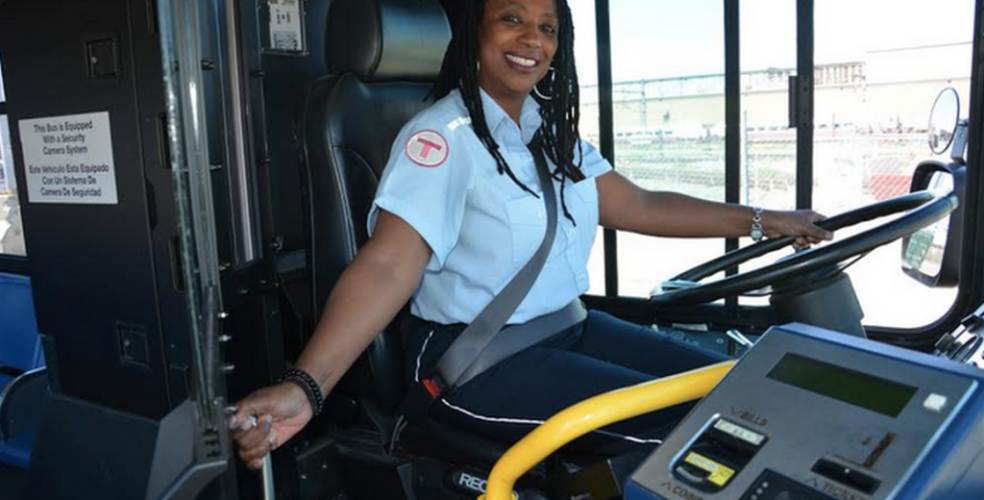 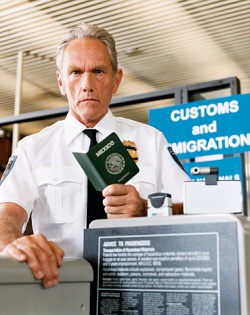 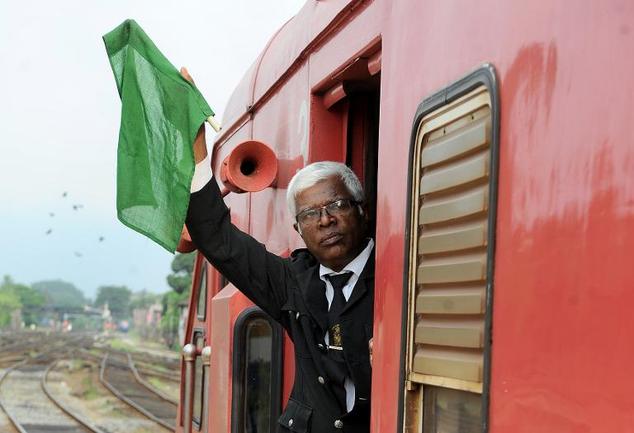 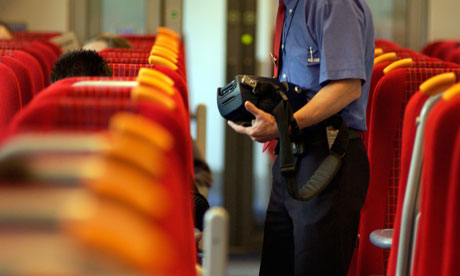  a station		          an airport  a port                    a bus stopa bus driver            a pilota guard          a ticket inspectora customs officer